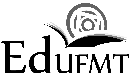 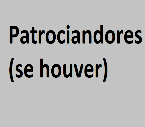 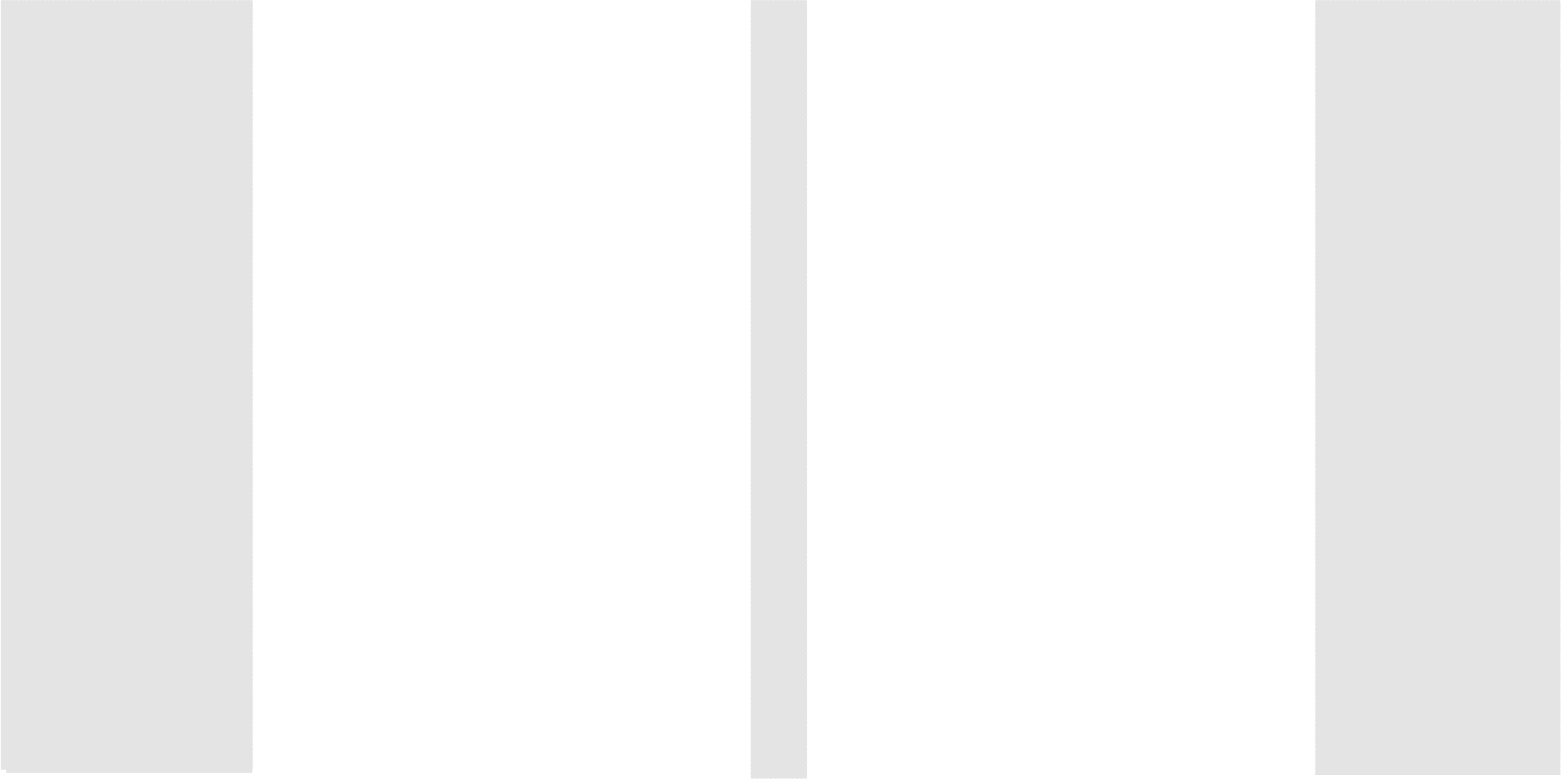 TÍTULO DA OBRA: subtítulo (se houver)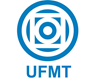 Ministério da EducaçãoUniversidade Federal de Mato GrossoReitorEvandro Aparecido Soares da SilvaVice-ReitoraRosaline Rocha LunardiCoordenadora Pro Tempore da Editora Universitária Ana Claudia Pereira RubioSupervisão TécnicaMaria Auxiliadora Silva Pereira MeloConselho Editorial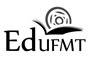 Ana Claudia Pereira Rubio - Presidente - EdUFMTAna Claudia Dantas da Costa - FAGEO (Campus Cuiabá)Caiubi Emanuel Souza Kuhn - FAENG (Campus de Várzea Grande)Carla Gabriela Wunsch - FAEN (Campus Cuiabá)Cassia Regina Primila Cardoso - ICS (Campus de Sinop)Elisete Duarte - ISC (Campus Cuiabá)Evaldo Martins Pires - ICNHS (Campus de Sinop)Evando Carlos Moreira - FEF (Campus Cuiabá)Felipe Rodolfo de Carvalho - IHGMT (Campus Cuiabá)Frederico Jorge Saad Guirra - ICBS (Campus do Araguaia)Graziele Borges de Oliveira Pena - ICET (Campus do Araguaia)Harold Sócrates Blas Achic - IF (Campus Cuiabá)Hélia Vannucchi de Almeida Santos - FCA (Campus Cuiabá)Irapuan Noce Brazil - IC (Campus Cuiabá)Jorge Luis Rodriguez Perez - FANUT (Campus Cuiabá)Léia de Souza Oliveira - SINTUF (Campus Cuiabá)Leonardo Pinto de Almeida - IL (Campus Cuiabá)Mamadu Lamarana Bari - FE (Campus Cuiabá)Manoel Santinho Rodrigues Júnior - FAET (Campus Cuiabá)Marcos de Almeida Souza - FAVET (Campus Cuiabá)Maria Corette Pasa - IB (Campus Cuiabá)Maria Fernanda Soarez Queiroz Cerom - FAAZ (Campus Cuiabá)Monica Campos da Silva - FACC (Campus Cuiabá)Neudson Johnson Martinho - FM (Campus Cuiabá)Nilce Vieira Campos Ferreira - IE (Campus Cuiabá)Rodolfo Sebastião Estupinãn Allan - ICET (Campus Cuiabá)Rodrigo Marcos de Jesus - ICHS (Campus Cuiabá)Rodrigo Marques - IGHD (Campus Cuiabá)Sandra Negri - ICHS (Campus do Araguaia)Saul Duarte Tibaldi - FD (Campus Cuiabá)Wesley Snipes Correa da Mata - DCE (Campus Cuiabá)Zenésio Finger - FENF (Campus Cuiabá)


Título da Coleção (se houver) 1 (nº do volume se houver)NOME DO AUTOR/AUTORESTÍTULO DA OBRA: subtítulo (se houver)X Edição (Se houver)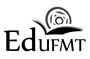 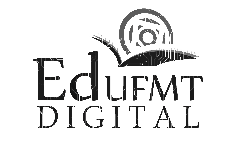 Cuiabá – MT2023Copyright (c) colocar o nome do autor/autores, ano da publicação.A reprodução não autorizada desta publicação, por qualquer meio, seja total ou parcial, constitui violação da Lei nº9.610/98. A Edufmt Segue o acordo ortográfico da Língua Portuguesa de 1990, em vigor no brasil, desde 2009. A aceitação das alterações textuais e de normalização bibliográfica sugeridas pelo revisor é uma decisão do autor/organizador.Dados Internacionais de Catalogação na Fonte.Coordenação pro tempore da EdUFMT: Ana Claudia Pereira RubioSupervisão Técnica: Maria Auxiliadora Silva Pereira MeloRevisão Textual e Normalização: Nome do revisor(a)Diagramação e Arte da Capa: Nome do diagramador(a)Impressão: Nome da gráfica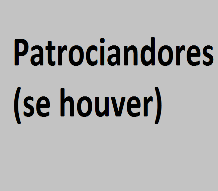 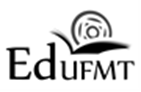 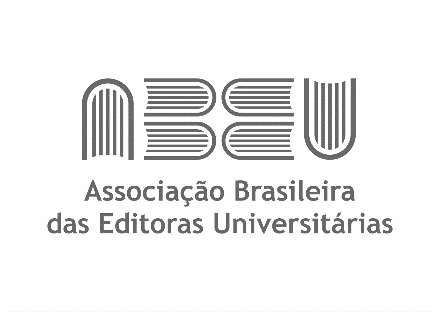 APRESENTAÇÃO (obrigatório)Se a obra tiver apresentação e introdução, a apresentação virá antes do sumário, e a introdução, depois do sumário.Se a obra tiver apenas apresentação, a apresentação virá depois do sumário. SUMÁRIO PREFÁCIO (opcional)APRESENTAÇÃO XXINTRODUÇÃO XXCAPÍTULO 1 XXcomplemento Subseção XXCAPÍTULO 2 XXCAPÍTULO 3 XXcomplemento Subseção XXCAPÍTULO 4 XXPREFÁCIO (opcional)INTRODUÇÃOSed ut perspiciatis unde omnis iste natus error sit voluptatem accusantium doloremque laudantium, totam rem aperiam, eaque ipsa quae ab illo inventore veritatis et quasi architecto beatae vitae dicta sunt explicabo. Nemo enim ipsam voluptatem quia voluptas sit aspernatur aut odit aut fugit, sed quia consequuntur magni dolores eos qui ratione voluptatem sequi nesciunt. Neque porro quisquam est, qui dolorem ipsum quia dolor sit amet, consectetur, adipisci velit, sed quia non numquam eius modi tempora incidunt ut labore et dolore magnam aliquam quaerat voluptatem. Ut enim ad minima veniam, quis nostrum exercitationem ullam corporis suscipit laboriosam, nisi ut aliquid ex ea commodi consequatur. Quis autem vel eum iure reprehenderit qui in ea voluptate velit esse quam nihil molestiae consequatur, vel illum qui dolorem eum fugiat quo voluptas nulla pariatur. Sed ut perspiciatis unde omnis iste natus error sit voluptatem accusantium doloremque laudantium, totam rem aperiam, eaque ipsa quae ab illo inventore veritatis et quasi architecto beatae vitae dicta sunt explicabo. Nemo enim ipsam voluptatem quia voluptas sit aspernatur aut odit aut fugit, sed quia consequuntur magni dolores eos qui ratione voluptatem sequi nesciunt. Neque porro quisquam est, qui dolorem ipsum quia dolor sit amet, consectetur, adipisci velit, sed quia non numquam eius modi tempora incidunt ut labore et dolore magnam aliquam quaerat voluptatem. Ut enim ad minima veniam, quis nostrum exercitationem ullam corporis suscipit laboriosam, nisi ut aliquid ex ea commodi consequatur. Quis autem vel eum iure reprehenderit qui in ea voluptate velit esse quam nihil molestiae consequatur, vel illum qui dolorem eum fugiat quo voluptas nulla pariatur.CAPÍTULO 1XXXXXXXXXXXXXXXXXXXLorem ipsum dolor sit amet, consectetur adipiscing elit. Sed eleifend ante sit amet est volutpat, a faucibus orci interdum. Sed elementum ex luctus tortor vehicula, eu dapibus sem vulputate. Curabitur maximus, ex quis blandit scelerisque, lacus risus semper lectus, convallis elementum lectus nunc eu elit. Etiam porttitor mauris vel maximus gravida. Vivamus porttitor euismod lectus et tempus. Donec vel dui vel libero ultrices convallis. Nunc ut magna sed ligula placerat dapibus. Orci varius natoque penatibus et magnis dis parturient montes, nascetur ridiculus mus. Sed malesuada feugiat libero vel porttitor. Aliquam tellus ante, efficitur at purus quis, euismod malesuada orci. Pellentesque scelerisque ornare augue. Etiam interdum dapibus mi, a pellentesque ante suscipit at. Curabitur consequat sit amet arcu vitae bibendum. Duis pretium semper eros sit amet aliquet. Quisque gravida volutpat eros, at ornare justo tristique eu. Nullam ornare tincidunt enim, a auctor ligula luctus nec. Nunc malesuada turpis justo, in consequat justo tempor non. Sed ut justo in erat malesuada commodo. Aliquam aliquet interdum justo, non egestas elit varius nec. Quisque eget nulla nisi. Aenean placerat semper diam vitae suscipit. Nunc pharetra ligula a condimentum ultricies. Duis ultricies erat vitae orci auctor vehicula. Ut fringilla leo vitae lacinia cursus. Proin est velit, pretium et nisl id, lacinia semper ex.REFERÊNCIAS (obrigatório)